Тема: Лабораторная работа №6Исследование работы прибора для регулирования контроля напряженияДомашнее задание:Изучить работу стабилизатора напряжения «Штиль».В ходе работы указать на чем основан принцип работы стабилизатора и описать его работу.Описать порядок подключения стабилизатора напряжения «Штиль».Дополнительное задание:    Согласно порядковому номеру обучающегося журнала группы ОЖЭС-411 написать ответы на вопросы контрольной работы соответствующего билета (согласно таблице 1, которая приведена ниже).Литература:1. Южаков Б.Г. Ремонт и наладка устройств электроснабжения: учеб.пособие. М.:ФГБУ ДТО «Учебно-методический центр по образованию на железнодорожном транспорте», 2017. – 567с.2. Дубинский Г.Н., Левин Л.Г. Наладка устройств электроснабжения напряжением до 1000 В. – М.: СОЛОН-Пресс, 2018. – 400с.3.Дубинский Г.Н., Левин Л.Г. Наладка устройств электроснабжения напряжением выше 1000 В. – М.: СОЛОН-Пресс, 2018. – 400с.4. Руководство по эксплуатации - однофазный стабилизатор переменного напряжения ШТИЛЬСрок предоставления домашнего задания до 25.03.2020г.Информацию предоставить на электронную почту: GN-59@yandex.ruЦель работы: исследовать работу прибора для регулирования контроля напряженияХод работы:           Принцип работы стабилизатора основан на автоматической   коммутации отводов силового автотрансформатора с помощью тиристорных силовых ключей в зависимости от значения входного напряжения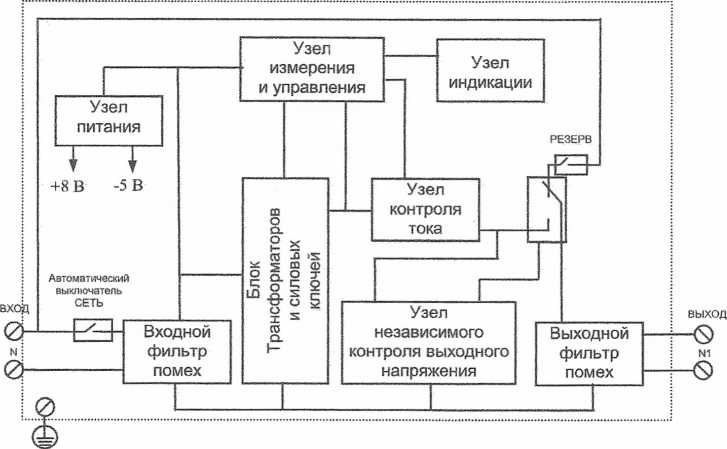              Рис. 1  Функциональная схема стабилизатора.                           Порядок работы                         Подключение стабилизатора производить в соответствии с                       рисунком 2 в следующем порядке: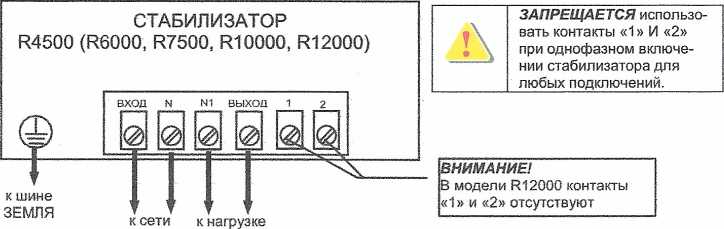 	Рис.2  Схема подключения стабилизатора            Вывод:       1 НАЗНАЧЕНИЕСтабилизатор переменного напряжения «Штиль», в дальнейшем именуемый - стабилизатор, предназначен для питания электронной аппаратуры, устройств и приборов однофазным напряжением синусоидальной формы в условиях несоответствия напряжения питающей сети требованиям ГОСТ 32144-2013.Условия эксплуатации:окружающая среда невзрывоопасная, не содержащая токопроводящей пыли, агрессивных паров, жидкостей и газов в концентрациях, разрушающих металлы и изоляцию;под навесом или в помещении на суше при отсутствии действия морского и (или)соляного тумана, вибрации, ударов, грязи;диапазон температур окружающей среды, °С	от 1 до 40;относительная влажность воздуха при температуре 25 °С, не более, %	80;степень защиты изделия от проникновения воды и посторонних телпо ГОСТ 14254-96	1Р20(не герметизирован).2 КОМПЛЕКТНОСТЬ3 ТЕХНИЧЕСКИЕ ХАРАКТЕРИСТИКИСтабилизатор обеспечивает:основные технические характеристики, указанные в таблице 3.1, во всем диапазоне входных напряжений;автоматическое отключение нагрузки потребителя при появлении на выходе стабилизатора опасного для подключенной нагрузки пониженного или повышенного напряжения;автоматическое отключение нагрузки при перегрузке или коротком замыкании на выходе стабилизатора;индикацию основных режимов работы и причин отключения стабилизатора.                                                                                                       Таблица 3.14	УСТРОЙСТВО И ПРИНЦИП  РАБОТЫУстройствоКорпус стабилизатора представляет собой металлическую конструкцию, внутри которой установлены: плата управления стабилизатором, силовой автотрансформатор, тиристоры на радиаторах, платы управления тиристорами и плата индикации.На передней панели стабилизатора расположены: выключатель - автомат СЕТЬ (1) для подачи напряжения, цифровой индикатор (2) и светодиодные индикаторы: - СЕТЬ (3) и (6), ВЫХОД (4) и НАГРУЗКА (8), НИЗКОЕ (5), ВЫСОКОЕ (7), ПЕРЕГРУЗКА (9) и кнопка (10) для выбора параметров, индицируемых на цифровом индикаторе.На задней панели стабилизатора расположены: ввод для подключения сети и нагрузки с маркировкой контактов: ВХОД, N, N1, ВЫХОД, «1», «2», выключатель - автомат РЕЗЕРВ, вентилятор для принудительного охлаждения элементов стабилизатора и контакт для заземления корпуса стабилизатора.ВНИМАНИЕ! Контакты «1» и «2» используются только при применении стабилизатора в трехфазной сети.ИндикацияНа рисунке 4.1 представлена передняя панель стабилизатора.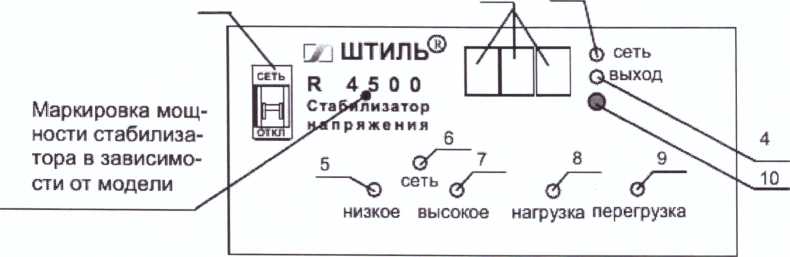                                                                     Рисунок 4.1 Передняя панель стабилизатораСвечение зеленого индикатора (6) СЕТЬ свидетельствует о том, что стабилизатор включен и на него подано напряжение от сети. Свечение зеленого индикатора (8) НАГРУЗКА свидетельствует о том, что выходное напряжение стабилизатора подано в нагрузку.Непрерывное свечение красного индикатора НИЗКОЕ сигнализирует о понижении входного напряжения менее предельного значения 135 В и отключении нагрузки. Непрерывное свечение красного индикатора ВЫСОКОЕ свидетельствует о превышении предельного значения входного напряжения (более 275 В) и отключении нагрузки. Свечение индикатора ПЕРЕГРУЗКА свидетельствует об отключении нагрузки при превышении предельной мощности нагрузки (перегрузке стабилизатора).Цифровая индикация (2) отображает следующие параметры:входное напряжение стабилизатора (одновременно с этим светится индикаторСЕТЬ);выходное напряжение стабилизатора (одновременно с этим светится индикаторВЫХОД);мощность нагрузки (индикаторы (3) СЕТЬ и (4) ВЫХОД не светятся). Индицируемый параметр выбирается последовательным нажатием кнопки (10).4.3 Принцип работыПринцип работы стабилизатора основан на автоматической коммутации отводов силового автотрансформатора с помощью тиристорных силовых ключей в зависимости от значения входного напряжения.На рисунке 4.2. приведена структурно-функциональная схема стабилизатора.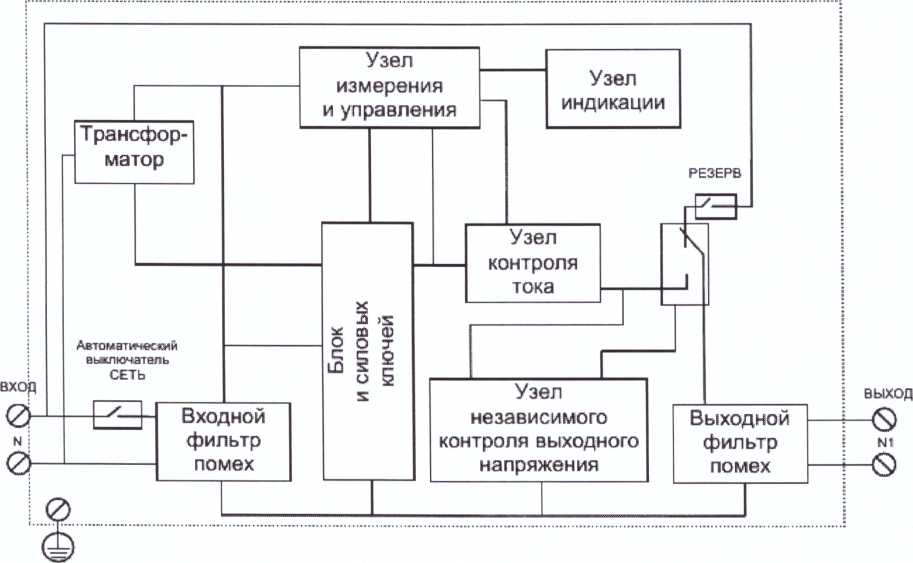 Рисунок 4.2 Функциональная схема стабилизатораПосле включения автоматического выключателя СЕТЬ процессор производит тестирование (мигают индикаторы ВЫСОКОЕ, НИЗКОЕ и ПЕРЕГРУЗКА). После успешного завершения тестирования происходит регулировка выходного напряжения и подключение нагрузки.Узел измерения и управления отслеживает уровень входного и выходного напряжения стабилизатора, токи блока силовых ключей, токи нагрузки и управляет блоком силовых ключей, вентилятором принудительного охлаждения и узлом индикации, который, в свою очередь, обеспечивает отображение основных режимов работыи причин отключения нагрузки.При изменении напряжения питающей сети в пределах рабочего диапазона узел управления, переключая силовые ключи, отрегулирует напряжение на выходе стабилизатора.В случае выхода напряжения питающей сети за пределы рабочего диапазона
стабилизации система управления не сможет обеспечить дальнейшее регулирование напряжения и стабилизатор будет лишь компенсировать входное напряжение, поддерживая выходное напряжение в пределах от 180 до 243 В. В этом случаебудет мигать соответствующий светодиод НИЗКОЕ или ВЫСОКОЕ.Вентилятор принудительного охлаждения включается при достижении радиато
ром температуры 60+5 °С.В случае, если нагрузка стабилизатора превысит предельно допустимую величину (указана в строке «Мощность» для данного стабилизатора), начнет мигать индикатор ПЕРЕГРУЗКА, затем нагрузка отключится от стабилизатора (погаснет индикатор НАГРУЗКА и засветится индикатор ПЕРЕГРУЗКА). В этом случае выходное напряжение стабилизатора может быть подано в нагрузку только после устранения причины перегрузки стабилизатора и повторения операций по его включению (см.раздел «ПОДГОТОВКА ИЗДЕЛИЯ К РАБОТЕ И ПОРЯДОК РАБОТЫ»).        В целях снижения уровня помех в выходном напряжении в стабилизаторе
предусмотрен фильтр. Поэтому не рекомендуется объединять выводы N и N1 блока стабилизации.В случае необходимости обеспечить питание нагрузки нестабилизированным напряжением (например, при отказе стабилизатора или при мощности нагрузки, превышающей мощность стабилизатора) в изделии предусмотрен автоматический выключатель РЕЗЕРВ, который в указанных случаях необходимо включить.        При нормальной работе стабилизатора выключатель РЕЗЕРВ должен быть
отключен.МЕРЫ БЕЗОПАСНОСТИ       Обслуживание и ремонт стабилизатора должны производиться обученным персоналом с обязательным соблюдением всех требований охраны труда при работе с электрическими установками до 1000В, а также выполнении всех указаний настоящего руководства.                                                                                           При эксплуатации в бытовых условиях стабилизатор должен быть размещен в нежилом помещении.                                                                                                          Общая потребляемая мощность электроприборов, подключаемых к стабилизатору, не должна превышать указанную мощность стабилизатора.Исключите доступ к внутренним цепям стабилизатора посторонних лиц и особенно детей.Не допускайте попадание посторонних предметов и жидкостей в вентиляционные отверстия корпуса стабилизатора.Во всех случаях выполнения работ, связанных со вскрытием стабилизатора, он должен быть отключен от сети.ЗАПРЕЩАЕТСЯ:- подключать к питающей сети и эксплуатировать незаземлённый стабилизатор;Заземление стабилизатора осуществляется только через заземляющий контакт (2) на задней стенке корпуса стабилизатора.эксплуатировать стабилизатор при наличии деформации деталей корпуса, приводящей к их соприкосновению с токоведущими частями, при появлении дыма или запаха, характерного для горящей изоляции, при появлении повышенного шума или вибрации;использовать один и тот же провод для заземления корпуса и в качестве нулевого провода;при подключенном к сети стабилизаторе прикасаться одновременно к нему и к приборам (оборудованию), имеющим естественное заземление (газовые плиты, радиаторы отопления, водопроводные и газовые трубы, краны, мойки и т.п.);подключать к стабилизатору электродвигатели (отдельно или в составе оборудования), мощность потребления которых (обычно указывается в паспорте) более одной трети максимального значения мощности стабилизатора;накрывать стабилизатор какими-либо материалами, размещать на нем приборы и предметы, закрывать вентиляционные отверстия, вставлять в них изолированные или металлические предметы.6. ПОДГОТОВКА И ПОРЯДОК РАБОТЫ6.1 После транспортирования при минусовых температурах
или повышенной влажности перед включением стабилизатор сле-
дует выдержать в нормальных климатических условиях не менее 4 часов6.2 Произвести внешний осмотр изделия с целью определения отсутствия повреждений корпуса и кабеля питания6.3 Установить стабилизатор на ровной, твёрдой поверхности, в специально отведённом для него месте, обеспечивающем:свободный приток охлаждающего и отвод нагретого воздуха (расстояние от стен, потолка или окружающих предметов не менее 0,1 м);свободный доступ к стабилизатору для его подключения и проведения технического обслуживания.6.4 Подключение стабилизатора производить в соответствии с рисунком 6.1 в следующем порядке.6.4.1 Изготовьте кабели для подключения стабилизатора к сети и нагрузке.Примечания:  1. Провода для подключения должны иметь вилочные или штекерные наконечники.       2.Рекомендуемое сечение подводящих проводов к сетям питания и к нагрузке, мм2,не менее:подключите изделие к сети и нагрузке;установить выключатель - автомат РЕЗЕРВ в положение ОТКЛ;установите выключатель СЕТЬ в положение СЕТЬ.подключите изделие к сети и нагрузке;установить выключатель - автомат РЕЗЕРВ в положение ОТКЛ;установите выключатель СЕТЬ в положение СЕТЬ.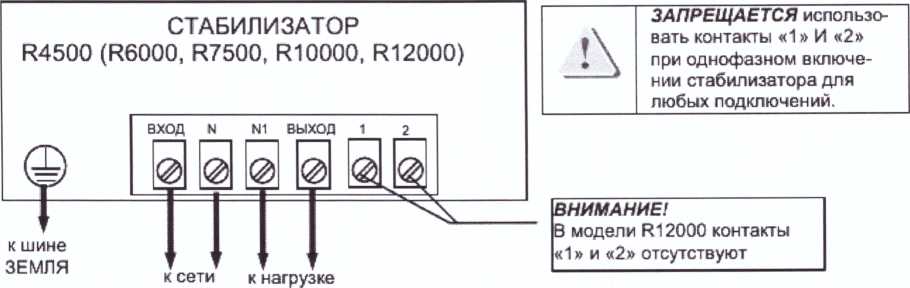 К контрольной работе                                                                                                 Таблица 1НаименованиеКол-воСтабилизатор переменного напряжения1 шт.Руководство по эксплуатации1 экз.Упаковка1 шт.Наименование характеристикиМодельМодельМодельМодельНаименование характеристикиR 4500 | R6000 | R 7500 | R10000 | R12000R 4500 | R6000 | R 7500 | R10000 | R12000R 4500 | R6000 | R 7500 | R10000 | R12000R 4500 | R6000 | R 7500 | R10000 | R12000Наименование характеристикиЗначение характеристикиЗначение характеристикиЗначение характеристикиЗначение характеристикиВыходное напряжение (рабочий диапазон), В209...231209...231209...231209...231Входное напряжение (рабочий диапазон), В155...255155...255155...255155...255Входное допустимое напряжение (предельный диапазон), В135...275135...275135...275135...275Частота питающей сети, Гц50+250+250+250+2Мощность*', ВА45006000 75001000012000Потребляемая мощность (при Ubx=220B), не более, Вт,45454545Время регулирования напряжения одного уровня коррекции, не более, мс30303030КПД, не менее, %95959595Габариты, (ВхШхГ), не более, мм441x260x400441x260x400441x260x400441x260x400Масса, не более, кг2729 354043Примечание - '’Допустимая мощность нагрузки в течение времени работыПримечание - '’Допустимая мощность нагрузки в течение времени работыПримечание - '’Допустимая мощность нагрузки в течение времени работыПримечание - '’Допустимая мощность нагрузки в течение времени работыПримечание - '’Допустимая мощность нагрузки в течение времени работыМодель стабилизатораНазначение цепиНазначение цепиМодель стабилизаторасетьнагрузкаR450042,5R600064R7500106R10000106R120001610№(согласножурналу)Номер вариантаНомер вариантаНомер вариантаНомер вариантаНомер вариантаНомер варианта№(согласножурналу)1234561,7,13,19+2,8,14,20+3,9,15,21+4,10,16,22+5,11,17,23+6,1218,24+